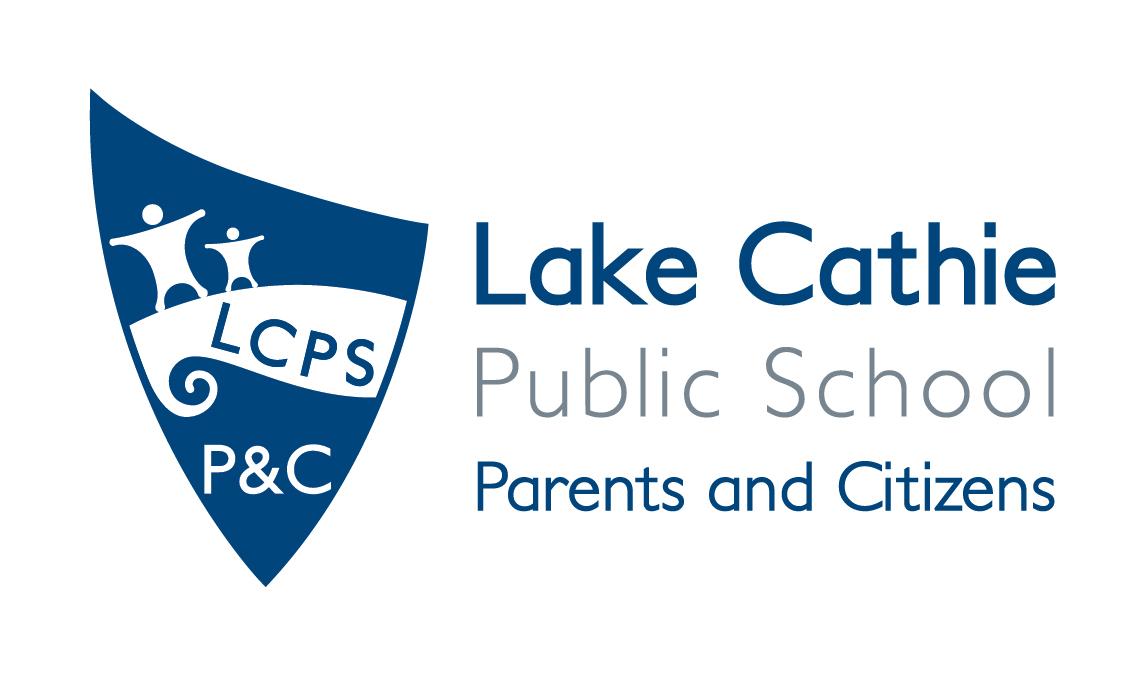 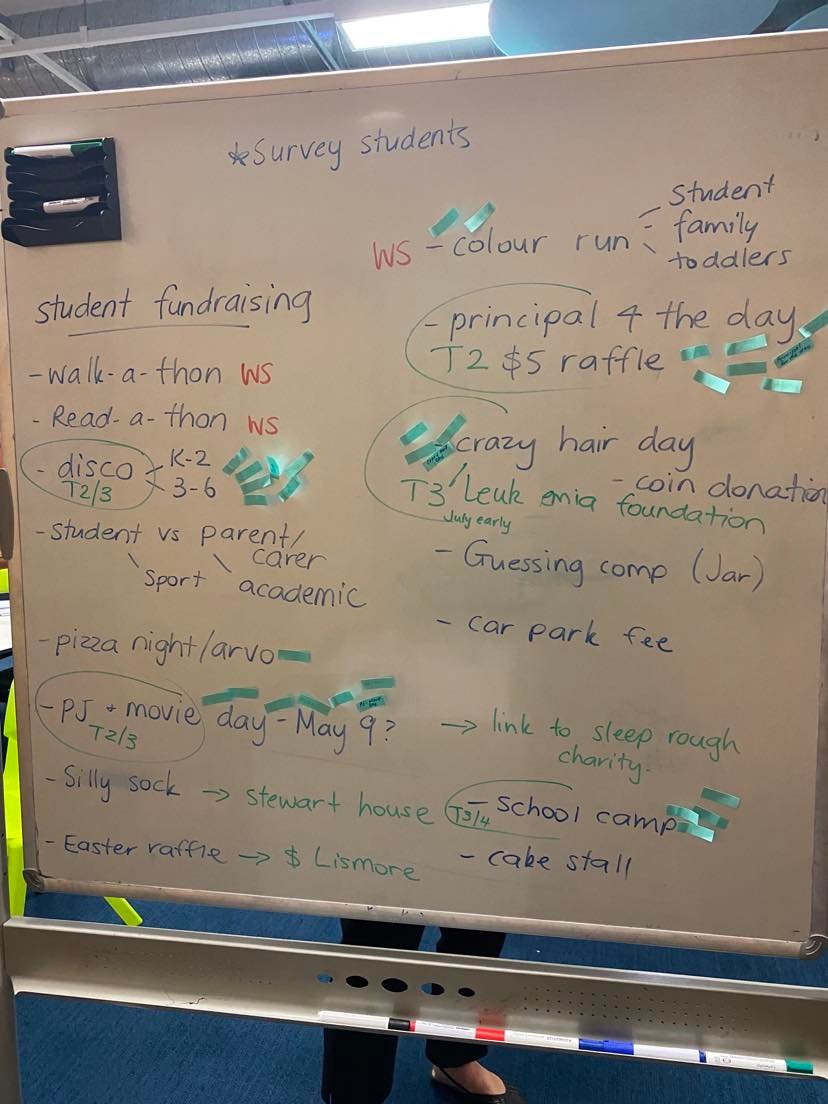 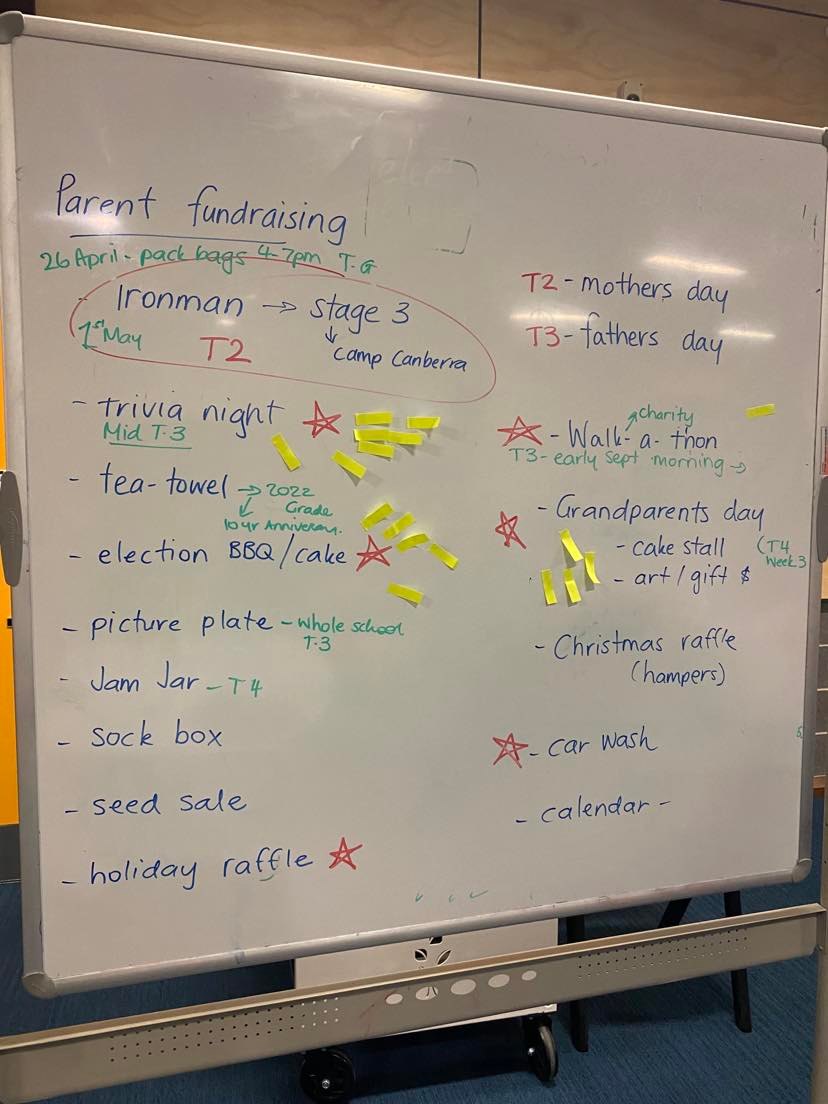 MEETING DETAILSMEETING DETAILSMEETING DETAILSPurposeFundraising Fundraising Date and TimeTuesday 05 April 2022    Opened    6.00pm      Closed    7.30pmTuesday 05 April 2022    Opened    6.00pm      Closed    7.30pmLocationLCPS Library and Online via ZoomLCPS Library and Online via ZoomAttendanceAttendance – Sarah Castle, Susie Storm, Katy Haste, Julia James, Bec Smith, Jodi Jordan, Jock GarvenZoom - Lana SmithMinutes:  Julia JamesAttendance – Sarah Castle, Susie Storm, Katy Haste, Julia James, Bec Smith, Jodi Jordan, Jock GarvenZoom - Lana SmithMinutes:  Julia JamesITEMS ITEMS ACTIONStudent Fundraising Student Fundraising Brainstorming session DiscosStudent vs parent/carer (sporting or academic competitions)Pizza afternoon/night (years 3-6)PJ and Movie Day (Link to a charity e.g. Sleep Rough) Silly Sock Day, gold coin donation (Link to a charity e.g., Stewart House)Crazy Hair Day, gold coin donation (Link to a charity e.g. Kids Leukemia Foundation)Guessing Competitions Principal for the Day Raffle - $5 ticketsStudents get to shadow Mr GarvenPresent awardsCould also do Teacher for the Day, Office assistant or GA for the daySchool Camp out for gradesCake stalls Voting and possible calendar datesDisco – Term 2 or 3Principal for the Day – Term 2PJ Movie Day – Term 2 or 3Crazy Hair Day – Term 3 School Camp Out – Term 3 or 4Adult Fundraising/ whole schoolAdult Fundraising/ whole schoolBrainstorming session Iron Man – 1st May Stage 3 parent volunteers Money raised to go towards Camp in Canberra26th April - Bag packing – 4-7pm Trivia Night – Mid-term 3 week 5 or 6Tea Towels  Grade only in 202210-year anniversary – whole schoolElection BBQ/Cake standPicture plates – Term 2Jam jars – Term 4Sock boxesLike the chocolate boxes but they are socks individually wrapped with various designsMother’s Day Stall – Term 2Father’s Day stall – Term 3Walk-a-thon – Term 3, Early September Lots of parental supervision neededBBQDrinksStudents will get sponsorsGrandparents Day – Term 3, week 2 – Education week?Cake stallsChildren create an art piece to sell e.g. self portraits PerformancesBand Raffle a HolidayA weekend away somewhere close by to reduce cost in travel and time away from work commitments etcChristmas raffles – Hampers Car Washes Calendars Read-a-thonColour Run, including parents and siblings Voting and possible calendar datesTrivia Night – Mid-term 3 (week 5 or 6)Walk-a-thon – Term 3 early September – early morning startGrandparents Day – Term 3, week 2 – Education week?General BusinessGeneral BusinessDiscussion about donating to the schools in the Lismore area. Money made from the Easter raffle. Money made from the walk-a-thon